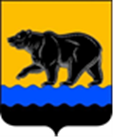 СЧЁТНАЯ ПАЛАТА ГОРОДА НЕФТЕЮГАНСКА16 мкрн., д. 23, помещение № 97, г. Нефтеюганск, Ханты-Мансийский автономный округ - Югра(Тюменская область), 628310, телефон: 20-30-54, факс: 20-30-63 е-mail: sp-ugansk@mail.ru_____________________________________________________________________________________ЗАКЛЮЧЕНИЕна проект изменений в муниципальную программу 
города Нефтеюганска «Профилактика терроризма в городе Нефтеюганске»Счётная палата города Нефтеюганска на основании статьи 157 Бюджетного кодекса Российской Федерации, Положения о Счётной палате города Нефтеюганска, утверждённого решением Думы города Нефтеюганска от 22.12.2021 № 56-VII, рассмотрев проект изменений в муниципальную программу города Нефтеюганска «Профилактика терроризма в городе Нефтеюганске» (далее по тексту – проект изменений), сообщает следующее:1. При проведении экспертно-аналитического мероприятия учитывалось наличие экспертизы:1.1. Департамента финансов администрации города Нефтеюганска на предмет соответствия проекта изменений бюджетному законодательству Российской Федерации и возможности финансового обеспечения его реализации из бюджета города Нефтеюганска.1.2. Департамента экономического развития администрации города Нефтеюганска на предмет соответствия:- Порядку принятия решения о разработке муниципальных программ города Нефтеюганска, их формирования, утверждения и реализации, утверждённому постановлением администрации города Нефтеюганска от 18.04.2019 № 77-нп «О модельной муниципальной программе города Нефтеюганска, порядке принятия решения о разработке муниципальных программ города Нефтеюганска, их формирования, утверждения и реализации» (далее по тексту – Модельная программа);- Стратегии социально-экономического развития муниципального образования город Нефтеюганск, утверждённой решением Думы от 31.10.2018 № 483-VI «Об утверждении Стратегии социально-экономического развития муниципального образования город Нефтеюганск на период до 2030 года»;- структурных элементов (основных мероприятий) целям муниципальной программы;- сроков её реализации задачам;- целевых показателей, характеризующих результаты реализации муниципальной программы, показателям экономической, бюджетной и социальной эффективности, а также структурных элементов (основных мероприятий) муниципальной программы;- требованиям, установленным нормативными правовыми актами в сфере управления проектной деятельностью.2. Представленный проект изменений в целом соответствует Модельной программе.3. Проектом изменений планируется:3.1. Целевой показатель муниципальной программы «7. Доля обеспеченности средствами антитеррористической защищённости объектов, находящихся в ведении муниципального образования» увеличить на 0,1% до 87,6%.Таблица 1 муниципальной программы изложена в новой редакции, вместе с тем представленный проект постановления не предусматривает изменение таблицы 1. Рекомендуем дополнить проект постановления. 3.2. Увеличить объём финансирования муниципальной программы на сумму 3 249,097 тыс. рублей по основному мероприятию 3.1. «Повышение уровня антитеррористической защищённости муниципальных объектов» соисполнителю - департаменту образования и молодёжной политики администрации города Нефтеюганска на поставку:- системы видеонаблюдения для МБДОУ «Детский сад № 5 «Ивушка» в сумме 1 255,020 тыс. рублей;- видеокамер для МБОУ «СОШ № 2 имени А.И. Исаевой» в сумме 177,000 тыс. рублей;-  видеокамер в сумме 23,000 тыс. рублей и системы трансляции оповещений доступом в сумме 349,967 тыс. рублей для МБОУ «СОШ № 7»;- системы видеонаблюдения для МБОУ «СОШ № 8» в сумме 599,970 тыс. рублей;-  системы охранной сигнализации для МБОУ «СОШ № 13» в сумме 844,140 тыс. рублей.4. Финансовые показатели, содержащиеся в проекте изменений, соответствуют расчётам, предоставленным на экспертизу.По итогам проведения экспертизы, необходимо рассмотреть замечание и предложение, изложенное в заключении. Информацию о решении, принятом по результатам рассмотрения рекомендации, направить в адрес Счётной палаты до 11.08.2023 года.Председатель 				                                                 С.А. Гичкина Исполнитель:инспектор инспекторского отдела № 2Счётной палаты города НефтеюганскаБатаева Лариса Николаевнател. 8 (3463) 20-39-48Исх. СП-453-2 от 04.08.2023  Главе города НефтеюганскаЭ.Х. Бугай